Задание для обучающихся с применением дистанционных образовательных технологий и электронного обученияДата: 9 апреля 2020г.Группа: Мз-19Учебная дисциплина: Обработка металлов резанием, станки и инструментыТема занятия: Токарная обработка, применяемые станки и инструментыФорма: лекцияСодержание занятия:Изучение теоретического материалаКонтрольные вопросыТеоретический материалТочение — это процесс резания, при котором заготовке сообщается главное вращательное движение, а инструменту — поступательное движение подачи.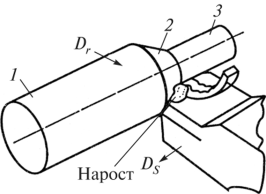 1 — обрабатываемая поверхность; 2 — поверхность резания; 3 — обработанная поверхность; Dr — главное движение резания; Ds — движение подачиРисунок 1- Схема резания при точенииТочение является основным способом обработки поверхностей тел вращения (рисунок 1). С помощью точения выполняют операции: обтачивание — обработка наружных поверхностей тел вращения; растачивание — обработка внутренних поверхностей (отверстий) тел вращения; подрезание — обработка торцевых поверхностей заготовок; резка — разрезание заготовки на части; резьбонарезание — нарезание резьбы.В качестве режущего инструмента при точении используются токарные резцы (рисунок 2). Резец состоит из державки (стержня) и режущей части. С помощью режущей части осуществляется процесс срезания стружки. Рабочая часть резца — головка — имеет две режущие кромки: главную и вспомогательную. Главная режущая кромка образуется передней и главной задней поверхностями, а вспомогательная — передней и вспомогательной задней. На пересечении режущих кромок образуется вершина резца. Державка служит для закрепления резца в резцедержателе станка.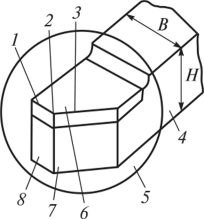 1, 3 — главная и вспомогательная режущие кромки; 2 — вершина резца; 4 — тело резца; 5 — головка резца; 6 — передняя поверхность; 7 — главная задняя поверхность; 8 — вспомогательная задняя поверхность; В, Н- размеры державки резцаРисунок 2 – Конструкция токарного резцаТокарные резцы изготовляют цельные, составные и сборные. У цельных резцов головка и стержень выполнены из одного материала. Составные резцы имеют головку с припаянной или приваренной пластиной из быстрорежущей стали или твердых сплавов. У сборных резцов механическое крепление сменных пластин или сменных вставок. Наибольшее применение нашли резцы со сменными многогранными неперетачиваемыми пластинами.По форме головки резцы подразделяются на прямые и отогнутые, а по расположению режущей кромки — на правые и левые. Правые при обработке перемещаются от задней бабки станка к передней; левые — от передней к задней.По виду выполняемых работ резцы подразделяются на проходные, подрезные, отрезные, расточные, фасонные, резьбовые (рисунок 3).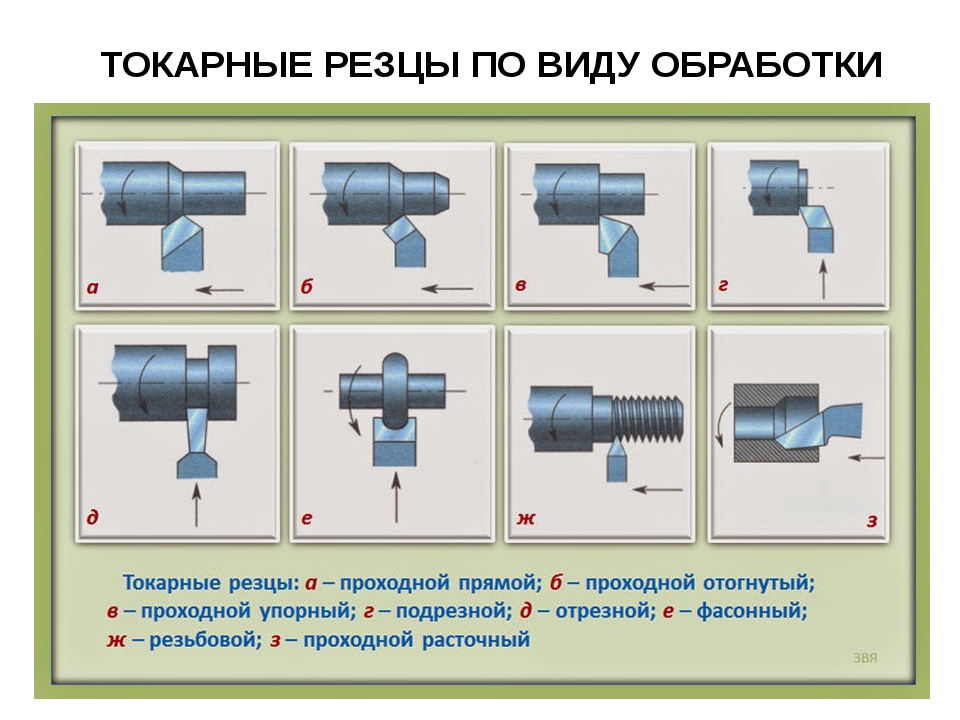 Рисунок 3 – Типы токарных резцовТокарные резцы являются основными режущими инструментами при обработке заготовок на токарных станках, однако применяются и другие инструменты: сверла, зенкеры и развертки — для обработки отверстий; плашки, метчики — для нарезания резьбы.При использовании специальных приспособлений на токарных станках можно выполнять алмазное выглаживание, обкатывание роликами и другие работы.Точение выполняют на станках токарной группы (первая группа). Объединяющим признаком для станков этой группы служит то, что они предназначены для обработки тел вращения (валы, оси, втулки и др.).Наиболее распространение на предприятиях железнодорожного транспорта получили токарные и токарно-винторезные станки. На токарных станках выполняют все виды токарных работ, а на токарно-винторезных еще и нарезание резьбы.Основными размерными характеристиками токарно-винторезного станка модели 16К20 являются высота центров и расстояние между центрами. Высота центров над станиной определяет наибольший радиус заготовки, а расстояние между центрами — ее длину.К основным узлам универсального токарно-винторезного станка 16К20 относятся: станина — несущая часть станка, служит для установки на ней всех частей станка; передняя бабка с коробкой скоростей; внутри корпуса бабки расположены шпиндель, который служит для сообщения заготовке главного вращательного движения, и коробка скоростей — система зубчатых колес, передающая вращательное движение на шпиндель и изменяющая число его оборотов за счет перемещения блоков зубчатых колес внутри коробки; задняя бабка — для поддержки валов и других длинномерных заготовок при их обработке, для закрепления сверл, зенкеров и разверток при обработке отверстий в заготовках; суппорт — для установки и подачи резцов; коробка подач — для изменения скорости перемещения суппорта; фартук сообщает суппорту прямой и обратный ход в продольном и поперечном направлениях; ходовой винт передает движение фартуку, используется при нарезании резьбы; ходовой валик используется при выполнении основных токарных операций.Принцип работы станка: длинная заготовка закрепляется в центрах, короткая в патроне. В резцедержатель устанавливается резец. Заготовке сообщается вращательное движение от электродвигателя станка через коробку скоростей и шпиндель, а резцу движение подачи через коробку подач, ходовой винт или валик и фартук.В группу токарных станков, кроме того, входят: токарно-револьверные станки — для обработки деталей сложной геометрической формы; карусельные станки — для обработки крупных деталей; многорезцовые станки — для обработки ряда ступеней детали резцами; токарные автоматы и полуавтоматы (одно- и многошпиндельные) — для автоматической обработки заготовок.Контрольные вопросы:Какие поверхности обрабатывают точением?Перечислите основные типы станков токарной группы.Какие инструменты применяют при обработке на токарных станках?Определите элементы головки токарного проходного резца:Форма ответа:Форма отчета. Сделать фото ответов на контрольные вопросы Срок выполнения задания 09.04.2020.Получатель отчета. Сделанные фото высылаем  на электронную почту olga_galkina_2021@mail.ruОбязательно укажите фамилию, группу, название дисциплины (ОМРСиИ).А – Передняя поверхностьБ - Вершина резцаВ – Главная задняя поверхностьГ – Вспомогательная задняя поверхностьД – Главная режущая кромкаЕ – Вспомогательная режущая кромка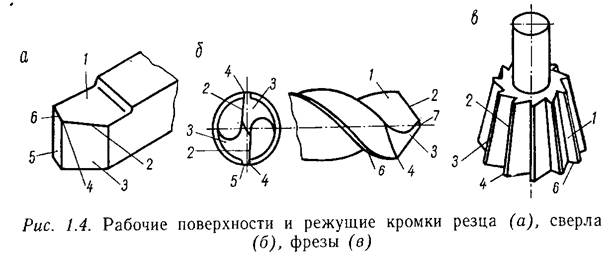 123456